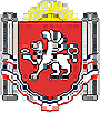  БЕРЕЗОВСКИЙ СЕЛЬСКИЙ СОВЕТРАЗДОЛЬНЕНСКОГО РАЙОНАРЕСПУБЛИКИ КРЫМ14 заседание 2 созываРЕШЕНИЕ18 сентября 2020 г.                        	  	                                       			№ 103село БерезовкаО проекте решения «О внесении изменений в решение Березовского сельского совета № 34 от 27.11.2019 «Об установлении земельного налога на территории муниципального образования Березовское сельское поселение Раздольненского района Республики Крым на 2020 год»В соответствии с главой 31 Налогового Кодекса Российской Федерации, Федеральным законом от 06.10.2003 № 131-ФЗ «Об общих принципах организации местного самоуправления в Российской Федерации», Законом Республики Крым от 21.08.2014 № 54-ЗРК «Об основах местного самоуправления в Республике Крым», распоряжением Совета министров Республики Крым «Об утверждении результатов государственной кадастровой оценки земельных участков, расположенных на территории Республики Крым» от 29.11.2016 года № 1498-р (с изменениями и дополнениями), распоряжением Совета министров Республики Крым «О внесении изменений в распоряжение Совета министров Республики Крым от 29.11.2016 года № 1498-р и применении результатов кадастровой оценки земельных участков, расположенных на территории Республики Крым» от 04.07.2018 года»  № 755-р, Уставом муниципального образования  Березовское сельское поселение Раздольненского района Республики Крым, Березовский сельский совет РЕШИЛ:   1.Одобрить проект решения «О внесении изменений в решение Березовского сельского совета № 34 от 27.11.2019 «Об установлении земельного налога на территории муниципального образования Березовское сельское поселение Раздольненского района Республики Крым на 2020 год» (прилагается).    2. Обнародовать данное решение на информационных стендах населенных пунктов Березовского сельского поселения и на официальном сайте Администрации в сети Интернет (http:/ berezovkassovet.ru).     3.Направить проект решения «О внесении изменений в решение Березовского сельского совета № 34 от 27.11.2019 «Об установлении земельного налога на территории муниципального образования Березовское сельское поселение Раздольненского района Республики Крым на 2020 год» на согласование в прокуратуру Раздольненского района для осуществления правовой оценки на предмет соответствия действующему законодательству.      4. Рассмотреть проект решения «О внесении изменений в решение Березовского сельского совета № 34 от 27.11.2019 «Об установлении земельного налога на территории муниципального образования Березовское сельское поселение Раздольненского района Республики Крым на 2020 год» после получения заключения прокуратуры Раздольненского района на предмет утверждения.Председатель Березовского сельского совета-глава Администрации Березовского  сельского поселения								  	 Назар А.Б. Уведомление         Проект решения Березовского сельского совета «О внесении изменений в решение Березовского сельского совета № 34 от 27.11.2019 «Об установлении земельного налога на территории муниципального образования Березовское сельское поселение Раздольненского района Республики Крым на 2020 год» 	Независимая экспертиза проектов административных регламентов может проводиться физическими и юридическими лицами в инициативном порядке за счет собственных средств.  Срок, отведенный для проведения независимой экспертизы с 19.09.2020 по 18.10.2020, заключения по результатам независимой экспертизы направляются в Администрацию Березовского сельского поселения, berezovkassovet@razdolnoe.rk.gov.ruДата публикации: 18.09.2020 Приложение         к решению 14 заседания Березовского сельского                                                                                    совета 2 созыва                                                                                 		 от 18.09.2020 г.  № 103ПРОЕКТ БЕРЕЗОВСКИЙ СЕЛЬСКИЙ СОВЕТРАЗДОЛЬНЕНСКОГО РАЙОНАРЕСПУБЛИКИ КРЫМ____заседание 2 созываРЕШЕНИЕ2020 г.                        	  	                                       				№ 00село БерезовкаО внесении изменений в решение Березовского сельского совета № 34 от 27.11.2019 «Об установлении земельного налога на территории муниципального образования Березовское сельское поселение Раздольненского района Республики Крым на 2020 год»В соответствии с главой 31 Налогового Кодекса Российской Федерации, Федеральным законом от 06.10.2003 № 131-ФЗ «Об общих принципах организации местного самоуправления в Российской Федерации», Законом Республики Крым от 21.08.2014 № 54-ЗРК «Об основах местного самоуправления в Республике Крым», распоряжением Совета министров Республики Крым «Об утверждении результатов государственной кадастровой оценки земельных участков, расположенных на территории Республики Крым» от 29.11.2016 года № 1498-р (с изменениями и дополнениями), распоряжением Совета министров Республики Крым «О внесении изменений в распоряжение Совета министров Республики Крым от 29.11.2016 года № 1498-р и применении результатов кадастровой оценки земельных участков, расположенных на территории Республики Крым» от 04.07.2018 года»  № 755-р, Уставом муниципального образования  Березовское сельское поселение Раздольненского района Республики Крым, Березовский сельский совет РЕШИЛ:1. Внести следующие изменения в решение Березовского сельского совета № 34 от 27.11.2019 «Об установлении земельного налога на территории муниципального образования Березовское сельское поселение Раздольненского района Республики Крым на 2020 год»:1.1. Статью 4 приложения к решению изложить в следующей редакции:«Статья 4. Налоговые льготы по уплате налога 4. Налоговые льготы1. В соответствии с п.2 ст.387 Налогового Кодекса Российской Федерации от уплаты налога освобождаются: 1) инвалиды I и II групп инвалидности;2) органы местного самоуправления, учреждения, финансируемые из бюджета муниципального образования Березовское сельское поселение и муниципального образования Раздольненский район Республики Крым;3) организации в отношении земельных участков, предназначенных для захоронения;4) организации в отношении земельных участков, занятых автомобильными дорогами местного значения в границах Березовского сельского поселения Раздольненского района Республики Крым. 	Налоговые льготы, установленные настоящей статьей, не распространяются на земельные участки (части, доли земельных участков), сдаваемые в аренду. Налоговые льготы по налогу предоставляются налогоплательщикам по основаниям, установленным настоящим решением, и применяются при условии предоставления в налоговые органы документов, подтверждающих право на льготу.Налогоплательщики, являющиеся физическими лицами, имеющие право на льготы, самостоятельно предоставляют необходимые документы в налоговые органы по месту расположения земельного участка в срок до 1 февраля года, следующего за истекшим налоговым периодом. Основаниями для предоставления льготы являются:копия удостоверения или справки, подтверждающую принадлежность                 к льготной категории, выданную уполномоченным органом;копия паспорта;копия документа удостоверяющего право собственности на земельный            участок.Налогоплательщики, являющиеся организациями, имеющие право на льготы, предоставляют необходимые документы в налоговые органы одновременно с подачей декларации.».2. Обнародовать данное решение на информационных стендах населенных пунктов Березовского сельского поселения и на официальном сайте Администрации в сети Интернет (http:/ berezovkassovet.ru).3.Контроль за исполнением настоящего решения возложить на комиссию Березовского сельского совета по бюджету, налогам, муниципальной собственности, земельным и имущественным отношениям, социально-экономическому развитию, законности, правопорядку, служебной этике.4. Настоящее решение вступает в силу после его официального опубликования и распространяет свое действие на отношения, возникшие с 1 января 2020 года и действует по 31.12.2020 года.Председатель Березовского сельскогосовета-глава АдминистрацииБерезовского сельского поселения                                                             А.Б.Назар